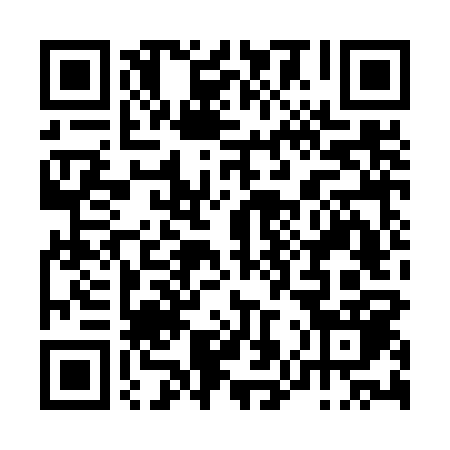 Prayer times for Torre de Dona Chama, PortugalWed 1 May 2024 - Fri 31 May 2024High Latitude Method: Angle Based RulePrayer Calculation Method: Muslim World LeagueAsar Calculation Method: HanafiPrayer times provided by https://www.salahtimes.comDateDayFajrSunriseDhuhrAsrMaghribIsha1Wed4:376:251:266:228:2710:082Thu4:356:231:256:238:2810:093Fri4:336:221:256:248:2910:114Sat4:326:211:256:248:3010:135Sun4:306:201:256:258:3110:146Mon4:286:181:256:258:3210:167Tue4:266:171:256:268:3310:178Wed4:246:161:256:278:3410:199Thu4:236:151:256:278:3610:2110Fri4:216:141:256:288:3710:2211Sat4:196:131:256:288:3810:2412Sun4:186:121:256:298:3910:2513Mon4:166:111:256:308:4010:2714Tue4:146:101:256:308:4110:2815Wed4:136:091:256:318:4210:3016Thu4:116:081:256:318:4310:3117Fri4:106:071:256:328:4410:3318Sat4:086:061:256:328:4510:3419Sun4:076:051:256:338:4610:3620Mon4:056:041:256:348:4710:3721Tue4:046:031:256:348:4710:3922Wed4:026:021:256:358:4810:4023Thu4:016:021:256:358:4910:4224Fri4:006:011:256:368:5010:4325Sat3:586:001:266:368:5110:4526Sun3:576:001:266:378:5210:4627Mon3:565:591:266:378:5310:4728Tue3:555:581:266:388:5410:4929Wed3:545:581:266:388:5410:5030Thu3:535:571:266:398:5510:5131Fri3:525:571:266:398:5610:52